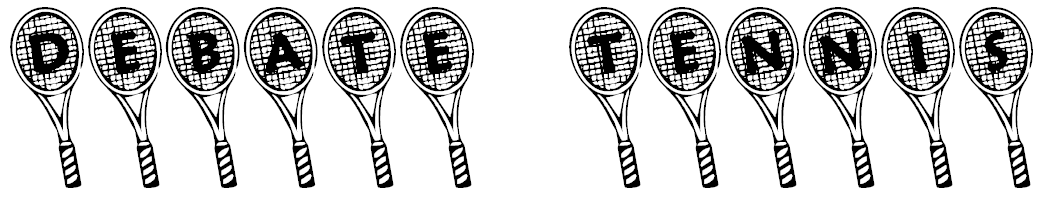 Instructions: Take turns giving reasons why your ‘thing’ is better than your partner’s ‘thing’. If your partner can’t think of another reason, you win the round!Expressions: Yes, but…   I see your point, but…   You’re right, but…   That’s true, but…   You might be right, but…   That’s not necessarily/always true…      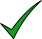 Example: A: Motorcycles are better than cars because they are fun to drive. B: That’s true, but cars are also fun to drive, and they are safer than motorcycles. A: You’re right, but motorcycles are cheaper than cars. B: That’s not necessarily true. Some motorcycles, such as Harley Davidsons, are more expensive than cars – and you can drive a car in the rain without getting wet. B: You’re right. You win.Instructions: Take turns giving reasons why your ‘thing’ is better than your partner’s ‘thing’. If your partner can’t think of another reason, you win the round!Expressions: Yes, but…   I see your point, but…   You’re right, but…   That’s true, but…   You might be right, but…   That’s not necessarily/always true…      Example: A: Motorcycles are better than cars because they are fun to drive. B: That’s true, but cars are also fun to drive, and they are safer than motorcycles. A: You’re right, but motorcycles are cheaper than cars. B: That’s not necessarily true. Some motorcycles, such as Harley Davidsons, are more expensive than cars – and you can drive a car in the rain without getting wet. B: You’re right. You win.Student AWin?Student BWin?living in the cityvsliving in the countryGag ConcertvsRunning ManChun Ji Hyunvs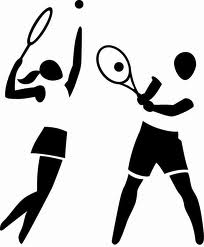 Chun Won JuWon BinvsHyun Binbeervssoju3D moviesvs2D moviesChuseokvsChristmasTaking a taxivsTaking the busduk-bokievsramyeona trip to a mountainvsa trip to the seawintervssummerclassical musicvsK-popscreen golfvsreal golfhaving childrenvshaving no childrenRain (Bi)vsPark Jin-YoungmotorcyclesvscarsStudent AWin? Student BWin?living in the cityvsliving in the countryGag ConcertvsRunning ManChun Ji HyunvsChun Won JuWon BinvsHyun Binbeervssoju3D moviesvs2D moviesChuseokvsChristmasTaking a taxivsTaking the busduk-bokievsramyeona trip to a mountainvsa trip to the seawintervssummerclassical musicvsK-popscreen golfvsreal golfhaving childrenvshaving no childrenRain (Bi)vsPark Jin-Youngmotorcyclesvscars